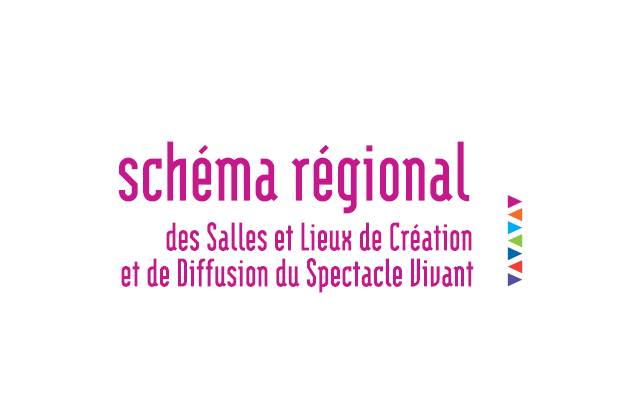 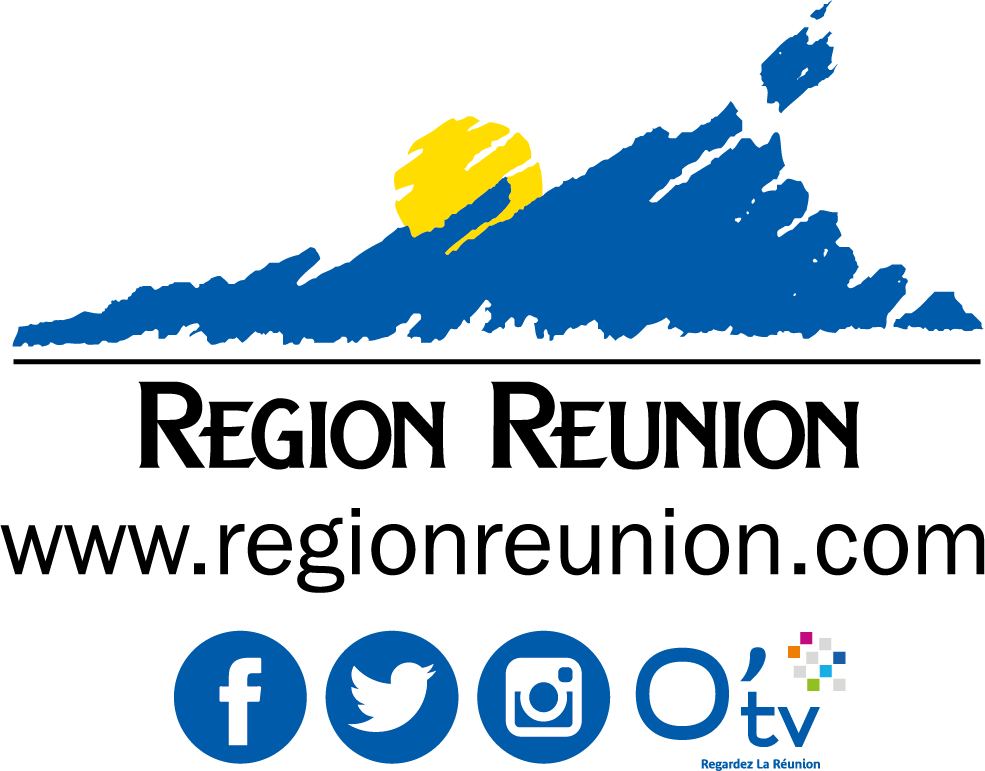 Fiche projet« Pass Culture Lycéens et Apprentis »octobre 2022– juin 2023Projet approuvé par :Date :Signature Proviseur(e) / Directeur.rice du centre de formation :Établissement(s) concerné(s) / Ville :Nom et coordonnées du ou des enseignants en lien avec le projet :Classes ou groupes / niveau / nombre d’élèves ou apprentis / interne – externe :(joindre une liste ou tableau récapitulatif)Nom et coordonnées de la personne référente au sein de l’établissement chargée du suivi de projet :Nombre d’encadrants par sortie dont- équipe pédagogique et scolaire :- accompagnants familiaux :Projet de Pass Culture :Au moment de la parution de l’appel à projets, les programmations des théâtres et salles ne seront pas encore définitives. Il vous est donc conseillé de vous rapprocher des médiateurs et médiatrices des salles dont la liste est annexée à la fiche, pour construire votre projet.Il vous est demandé de présenter votre projet en indiquant et justifiant : l’orientation artistique et / ou disciplinaire pour chaque sortie et les choix de votre ou vos partenaires.(4 projets de sortie maximum par établissement) :sortie 1 :sortie 2 :sortie 3 :sortie 4 :Vous vous engagez à nous transmettre 30 jours avant la date de représentation le titre du spectacle, la date de représentation et le nom de la salle de spectacle.Domaine artistique (musique, théâtre, danse…) :Objectifs du projet :(précisez, en particulier, si le Pass Culture complète les dispositifs existants et en quoi il apporte une valeur-ajoutée)Démarche de construction du projet :(précisez, en particulier, ce qui guide le choix des spectacles, comment les élèves sont associés au choix, la démarche de co-construction partenariale établie avec les salles de diffusion du spectacle vivant)Démarche pédagogique :(précisez, en particulier, la démarche de préparation de la sortie, les contenus de préparation, l’exploitation après la sortie, l’évaluation auprès des élèves en sachant qu’une évaluation sera également proposée par la Région sous forme de questionnaire en ligne auprès des élèves…)Préciser si le projet est en lien ou non avec le projet d’établissement :Calendrier de mise en œuvre :Salles de diffusion partenaires :(indiquez vos modalités de partenariat avec la salle)Budget alloué au projet :(joindre les devis des  dépenses : transport, billets d’entrée qui comprennent les billets des élèves, des équipes pédagogiques et scolaires et des accompagnants familiaux)